張貼內容至新聞摘要您可以張貼內容至個人網站或小組網站的新聞摘要中，藉此開始與組織中的人員交談。   建立簡單文章在 [開始交談] 方塊中按一下。輸入 您的訊息。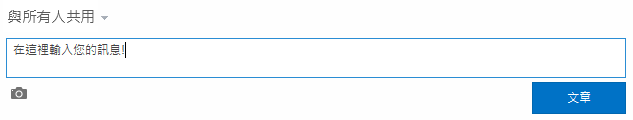 按一下 [張貼]。將圖片新增至文章中在 [開始交談] 方塊中按一下。輸入訊息 (選擇性)。按一下相機按鈕。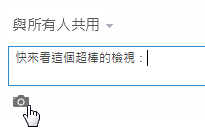 瀏覽至所要圖片並按一下 [開啟]。按一下 [上傳]。將文件連結新增至文章中移至包含該文件的 SharePoint 文件庫。按一下省略符號功能表以開啟文件圖說文字。複製文件 URL。
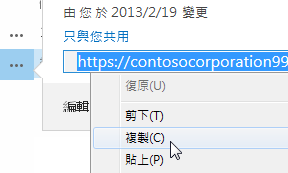 按一下頁面頂端的 [新聞摘要] (或移至所要的小組網站新聞摘要)。在 [開始交談] 方塊中按一下。按一下滑鼠右鍵並貼上文件 URL。在 [顯示為] 方塊中按一下，輸入要顯示為文件連結的文字，然後按一下核取記號。按一下 [張貼]。將網頁連結新增至文章中移至所要連結的網頁。複製網頁 URL。按一下頁面頂端的 [新聞摘要] (或移至所要的小組網站新聞摘要)。在 [開始交談] 方塊中按一下。按一下滑鼠右鍵並貼上網頁 URL。在 [顯示為] 方塊中按一下，輸入要顯示為網頁連結的文字，然後按一下核取記號。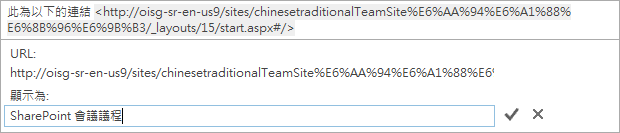 按一下 [張貼]。將影片新增至文章中依照先前於＜將網頁連結新增至文章中＞的相同程序操作。在文章中提及某人在 [開始交談] 方塊中按一下。輸入 @ 字元。開始輸入所要提及的人員名稱。在所要名稱出現在清單中時選取。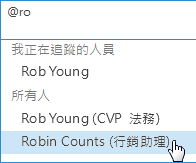 完成文章後按一下 [張貼]。將雜湊標籤新增至文章中在 [開始交談] 方塊中按一下。輸入 # 字元。開始輸入所要新增的標籤。從清單中選取現有標籤 (如有出現可用項目)。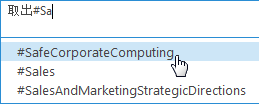 完成文章後按一下 [張貼]另請參閱：張貼內容給所有人
http://office.microsoft.com/zh-tw/redir/HA102785948.aspx新增功能至新聞摘要文章 
http://office.microsoft.com/zh-tw/redir/HA10278575.aspx追蹤標籤以取得您感興趣之主題的相關資訊
http://office.microsoft.com/zh-tw/redir/HA102785925.aspx追蹤人員來追蹤他們的活動
http://office.microsoft.com/zh-tw/redir/HA102785944.aspx什麼項目會顯示在您的新聞摘要中
http://office.microsoft.com/zh-tw/redir/HA102785941.aspx